JOB DESCRIPTION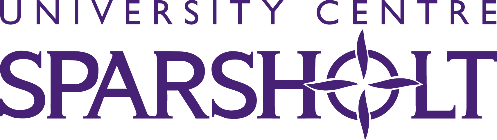 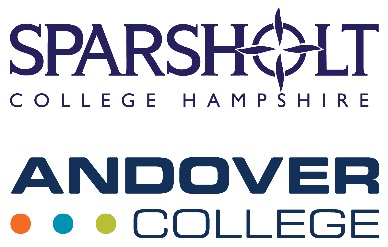 IntroductionThe College’s Vision and Values are embodied in the following statements:The acquisition of knowledge which is linked to tangible skills development in a safe learning environment is the essence of a quality learning experience. If this process also challenges reasoning, planning and individual organisation then it will develop valuable learner skills allowing individuals to realise their full potential. Sparsholt College is committed to widening participation in all its learning activity and is committed to making provision available at all academic levels to match the diverse needs of our learners.The College is committed to the principles of partnership and collaboration with a range of likeminded organisations on a local, regional, national and international basis and will deliver its Vision and Values through a culture of a professional, open and self critical organisation that embraces change and believes in high quality and where responsible contribution of individuals is encouraged and valued at all levels.The College is committed to encouraging and demonstrating enterprise, entrepreneurialism and innovation amongst learners and staff through the curriculum and to developing the commercial activity of the College.Key purpose of this roleAll staff are expected to contribute to the achievement of the College Mission:‘To inspire learners to recognise and achieve their full potential’In particular, lecturing staff are expected to:Deliver high quality teaching which enables learners to develop their curiosity, knowledge and skills, and achieve qualifications for their career successContribute to the high quality of support for students which will enable ALL students to achieve the highest possible outcomes during their time at the CollegeActively promote the College core values: Excellence, Passion, Team work, Integrity, Innovation, Sustainability, Valuing Others, SupportivenessDevelop beneficial relationships with a diverse range of organisations within their curriculum area that are effective in enriching the students learning experienceMain Duties and ResponsibilitiesGeneral ResponsibilitiesDate Job Description preparedAgreed by Job Holder:	Date:Approved by Manager:	Date:Approved by SLT Member:	Date:Notes:This job description outlines the main duties and key performance outcomes of the role. It is not exhaustive and may be varied by the College following consultation with the post holder.The job description, duties and key performance outcomes must be reviewed annually with the line manager and approved by a member of the Strategic Leadership Team.Person specification/Competency Profile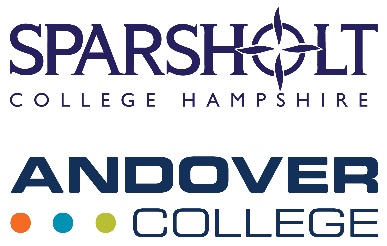 LecturerE=Essential	D=DesirableTo deliver high quality teaching and learning which ensures:students acquire and develop high quality skillsProduce schemes of work and lesson plans which are effectively structured and sequenced in orderto facilitate learningPrepare and develop exemplar learning materials which effectively meet the needs of all students inyour groupEnsure all learning materials and resources are contextualised to your curriculum area and madeavailable online using the College VLE (Moodle/Ledge)Design, develop and use a variety of activities which are suitably demanding and challenging, andhelp students to remember long term the content they have been taughtPresent information and demonstrate skills clearly, making necessary adaptations where requiredto meet the needs and diversity within your groupEnsure students interest and engagement is sustained throughout the lessonEncourage students to use subject-specific, professional and technical vocabulary during lessonsEstablish good relationships which promote the achievement of learningDemonstrate the importance of English, Maths, ICT, Fundamental British Values and Employabilitythemes in your teachingEmbed research led teaching, develop critical thinking skills through debate and free speech, and foster an appetite for life-long learningWork with the Specialist Study Support team to ensure the needs of students with learning differences or disabilities in your group are actively met.To monitor the work and progress of all students which ensures:students produce work of a consistently high standardlearning is tailored to meet individual needssupport and intervention occurs in a timely mannerUndertake regular learning checks, identify misconceptions and provide clear, direct feedbackduring your lessonsUse a range of assessment methods which will help learners to embed knowledge and show theyare competent in their application of skillsDuring your teaching set clear and actionable next steps which the students understandProvide regular assessment feedback that helps students to improve and succeedMark and grade summative assessment to meet the University Assessment regulation timelines.Ensure all assessment is purposeful, i.e. to check understanding and inform future teachingEffectively manage student learning by proactively tracking and recording student progress using identified College systems (Promonitor and Markbook), ensuring that information is reliable,accurate and up to dateAssess academic performance in the light of previous achievement in order to determine progressTo liaise with your teaching team, Progress Coaches and curriculum leaders (CLs) to update them on student progress, ensuring issues impacting upon a student’s progress areaddressed in a timely manner. Implement the HE Academic Performance Policy as appropriate.Deliver additional workshops and arrange additional support, where appropriate, to ensure that allstudents in your group can succeedTo liaise effectively with module coordinators, External Examiners, University contacts and PSRBs (if applicable) to ensure delivery and assessment meets QAA standards.To create a safe, disciplined and positive environment which has a positive impact on the behaviours and attitudes of studentsReport any student welfare or safeguarding concerns to the Progress Coaches and CollegeWellbeing Team; serious concerns to be reported immediatelyMaintain an awareness of health and safety at all times and ensure that students are aware of andcomply with safe working practices and proceduresEnsure classrooms and workshops are tidy, reporting any defects to the Head of Faculty / Dean of HEMaintain accurate records of class attendance using Prosolution, identifying to the curriculumLeader or Head of Faculty any patterns of regular non-attendance and implementing the HE Academic Performance policy as appropriateCreate a teaching environment which allows all students to focus on their learning, implementingstrategies for managing lateness and anti-social behaviourHold high expectations of your students behaviour and conduct at all times; where appropriateusing the Policy and Procedure for Managing Student Conduct in a consistent and fair mannerActively challenge any bullying, harassment or discriminatory behaviour reinforcing the CollegevaluesInsist on high ambitions for all students, ensuring students are clear about your expectationsTo provide opportunities for students’ personal development which develops their character, confidence and resilienceEnsure the learning you plan and activities students undertake as part of their degreeprogramme fully prepare them for the next stage of their education, employment or trainingShare the team responsibility for developing contacts with employers and organisationsrelevant to your curriculum area, to enrich the student experience, embed employability skills and promote industry led research.Support students in preparing for progression to higher level study and employmentEnsure every student has access to careers guidance, signposting to relevantprofessionals as requiredAssist with arrangements for the placement and assessment of students on practical locationsContribution to overall management of the CollegeMaintain your subject knowledge by keeping up to date with developments in relevant subjectarea(s), and where relevant maintain up to date vocational experienceAssist with the continuous review and development of your curriculum area to ensure it provides a wealth of opportunities and experiences to enable student success and progression onto positivedestinationsAct as a module coordinator and academic tutor as requiredBe fully conversant with academic regulations and specifications, ensuring quality assurance processes are implemented and robustly complied withParticipate in all team meetings and continuing professional development (CPD) activities includingengagement with sharing good practice strategies within the University Centre Sparsholt team and the wider CollegeAssist in the monitoring of student attendance, retention and achievement to ensure key targetsare metParticipate in evaluating the effectiveness of your courses through the annual course review processShare the team responsibility for meeting recruitment targets, including participation in interviews,open days, taster days, enrolment, out-reach activities and specific curriculum eventsCarry out all associated organisation and administrative duties associated with teaching as requiredBe aware of and comply with the College’s policies in all aspects of her/his duties and responsibilities, including but not limited to Equal Opportunities and Diversity, Safeguarding, Health& Safety, Driving of College Vehicles, Hazardous Pursuits PolicyRespect the confidentiality of matters relating to students and other members of staff; the post holder must be aware of and comply with all Information Security requirements in line with CollegepolicyWork flexibly and efficiently, and ensure compliance with the Staff Charter and Code of Conduct atall times, including the professional standards set out by the Education and Training FoundationBe an active and corporate member of Sparsholt College GroupExercise other responsibilities and duties as may reasonably be required from time to time by yourline manager or aboveAll people who work for the College are expected to engage in normal business tasks such as:Know what and where the College strategy is, what it contains and make sure what you do on a dayto day basis is in line with the strategic objectives in some way.Ensure the work you do is of a high quality standard and College procedures and policies arefollowed at all times.Engage in personal professional development to keep up to date in industry/commercial issues,attend mandatory training, Principal’s All Staff Briefings and whole college training events.Present the College and University Centre Sparsholt in a positive way at all times with external clients, students, customers, etc.Work flexibly and efficiently in order to meet customers’ needs, whilst maintaining the highestpossible professional standards.Bring new ideas and try new ideas/approaches with an open mind.Comply with the College’s HR policies and Health & Safety policy, at all times.Respect everyone, regardless of who they are, in accordance with College policy relating to equality and diversity. In doing this, ensure that everyone within the College is free from any kind ofbullying/harassment.Fully engage in the performance management and appraisal process.Maintain confidentiality and security of data at all times.Live the values in daily College life and embed in everything you do.SKILLS AND CORE COMPETENCIESHOW MEASUREDTechnical competency and knowledge (qualifications and training)An appropriate academic or professional qualification in a relevant subject at Level 6 or above (E)Possession of a Level 4 teaching qualification, or willingness to attain (E)Masters degree or appropriate higher level qualification in a relevant subject. (D)Veterinary Nursing applicants only must be either MRCVS (UK practising) or RVN. (E)Qualification certificatesQualification certificates Qualification certificatesQualification certificatesExperience and SkillsPrevious experience of teaching / instructing in a relevant subject area (E)Relevant working experience in industry/commerce where appropriate (E)Ability to effectively utilise a range of IT-based resources to support the delivery of high-quality learning programmes (E)Experience of delivering high quality teaching within an FE or HE environment  (D)Experience of providing pastoral support within a college or HE environment (D)Previous proven experience in curriculum planning and development (D)Application, interview Application, interview Application, interviewApplication, interviewApplication, interview Application, interviewSKILLS AND CORE COMPETENCIESHOW MEASUREDPersonal qualities, communicating and relating to others.Self motivated with the ability to work unsupervised and on own initiative (E)Ability to deliver a high-standard of teaching and learning, working effectively with, inspiring and motivating students of all levels and abilities (E)Innovative approach to teaching and learning (E)Ability to be an effective team member with a flexible approach to work rotas and tasks (E)Excellent interpersonal and communication skills, both verbal and written (E)Strong organisational skills and ability to time management effectively and meet deadlines (E)Embraces a culture of continual development (E)Interview, references Interview, referencesInterview, references Interview, referencesApplication form, interview, references Interview, referencesInterview, referencesOtherAwareness and understanding of Equality and Diversity, Health and Safety and Safeguarding requirements (E)Possession of a valid driving licence (E/D)Possession of D1 minibus Category on driving licence (D)Ability and willingness to undertake some travelling in the UK and abroad as required (E)Ability and willingness to work flexibly (evening, weekend and enrolment duty) to meet the needs of the College (E)InterviewSight/copy of driving Licence Sight/copy of driving LicenceInterview Interview